UNDERGRADUATE CLASSICS, ANCIENT HISTORY, ARCHAEOLOGY & EGYPTOLOGY - WELCOME WEEK TIMETABLE SEPTEMBER 2023(Please note this is a live document and may be subject to change.)Important Extras 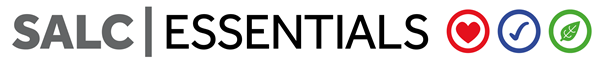 SALC Essentials is a series of online courses covering Health & Safety, Academic Malpractice Awareness and Wellbeing & DiversityThese mandatory courses form part of your induction. You need to ensure you complete these courses before Friday 27 October 2023. You can find these courses in your Blackboard homepage. Please note that you can only access these courses once you are fully registered (you can register online here).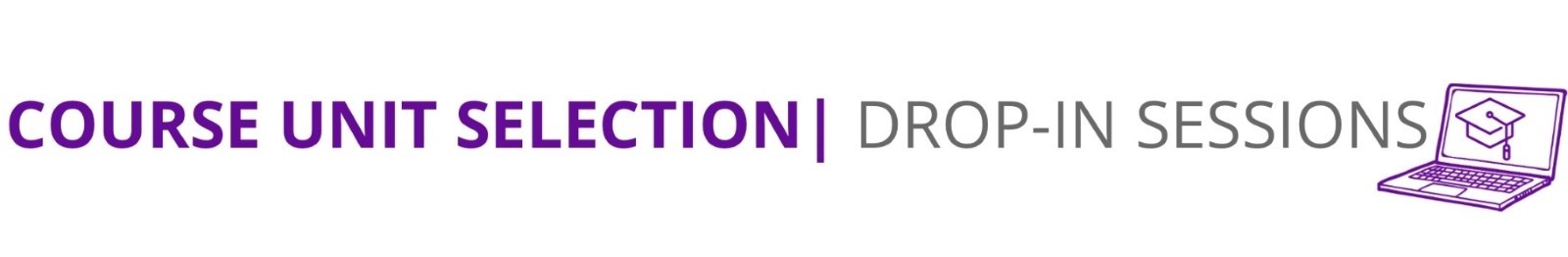 Course Unit Selection ‘Drop-ins’ will be held each day in the Student Hub (next to the Lime Café on the lower ground floor of the Samuel Alexander Building). If you have any questions about course unit selection, drop-in and talk to the team. For more information on course unit selection, please visit: https://www.studentsupport.manchester.ac.uk/study-support/course-unit-selection/ SUSTAINABILITY CHALLENGEThe Stellify Award is a prestigious extra-curricular award that you can earn throughout your time at Manchester. You’ll develop new skills, enhance your employability and make a valuable contribution to the world around you. Upon completion of the award, you will receive a certificate and your Higher Education Achievement Report (HEAR) will be updated to reflect your extra-curricular achievements.  Forming the core of the Stellify Award are the Ethical Grand Challenges. These interactive challenges allow you to explore the biggest global challenges - Sustainability (Yr 1), Social Justice (Year 2) and Workplace Ethics (Year 3+). You will be automatically enrolled in the Sustainability Challenge. Find the Sustainability Challenge in the “My Communities” section of Blackboard (if you can’t see the challenge, contact egc@manchester.ac.uk to request access). GETTING AROUND CAMPUSCampus mapInteractive campus mapDate/TimeEventVenueMonday 18 September11:00 – 12:30Welcome and Introduction to the DepartmentA general welcome from your Department. An introductory meeting where you will receive essential information relating to your Department and Programme and meet key staff.Alan Turing Building, Room G.205Tuesday 19 SeptemberCheck your emails to find out which Academic Advisor room to attend and meet the staff member responsible for your academic progression and pastoral care.10:00 – 11:00Academic Advisor Meetings -University Place, Room 4.21010:00 – 11:00Academic Advisor Meetings - University Place, Room 3.20510:00 – 11:00Academic Advisor Meetings -Samuel Alexander Building, Classics Wing, Room A21310:00 – 11:00Academic Advisor Meetings - Samuel Alexander Building, Classics Wing, Room A10410:00 – 11:00Academic Advisor Meetings - Samuel Alexander Building, Classics Wing, Room A213A10:00 – 11:00Academic Advisor Meetings - University Place, Room 4.20810:00 – 11:00Academic Advisor Meetings - Mansfield Cooper Building, Room 2.1910:00 – 11:00Academic Advisor Meetings - Williamson Building, Room 2.0610:00 – 11:00Academic Advisor Meetings -Williamson Building, Room 4.0410:00 – 11:00Academic Advisor Meetings - Samuel Alexander Building, Classics Wing, Room A1811:00 – 12:00Museum Tour with your Academic AdvisorAcademic Advisors will escort you to Manchester Museum for a ‘highlight’ tour of some of the exhibits12:00 – 13:00Campus Tour with the CAHAE SocietyMeet on the steps of the Samuel Alexander Building, by the grassy area outside the Student Learning Commons13:00 – 14:00Creative Activists project with Manchester Jewish Museum – info talk (Optional Event)Come and find out about the brilliant Creative Activists project, run by Manchester Jewish Museum. They are looking for people aged 18 - 25 who are seeking to create powerful acts of sharing and connection with local communities to join the group. Samuel Alexander Building – Room A718:00 – 20:00CAHAE Social: Pub Quiz - meet CAHAE Soc and the Peer Mentors teamCAHAE Soc will hold a pub quiz in a local venue – the Ducie Arms (M15 6HS – behind Mansfield Cooper Building) Wednesday 20 September14:00 – 16:00Language Day SchoolIntroduction to learning an ancient language (Peter Liddel)4 workshops providing 3 half-hour taster sessions on Latin, Greek and Hieroglyphs: compulsory for all Classics, Classical Studies and Single/Joint Hons Ancient History students and optional for other degrees)Meet at: Simon Building, Theatre D (for introductory talk)Rotation between Mansfield Cooper 1.02, 2.02, 2.03 and 4.05 for taster sessions16:00-17:00CAHAE Welcome Event – tea, coffee and cake with staff and studentsSamuel Alexander Building – Classics foyerThursday 21 September11:00 – 12:00Decoding Inequality: Discover the Digital Humanities (Optional Event)Digital Humanities is available as a minor subject for single honours students to study as part of the Flexible Honours programme. Come along to this session to find out more about this fascinating field of study and how you can get involved.University Place, Room 4.21312:00 – 13:30Minor in Egyptology – Museum EventIf you are considering taking a minor in Egyptology, join in this event which will include a guided tour of the Golden Mummies exhibition, a tour of the main galleries and a behind-the-scenes exclusive event, in the company of our expertsMeet at the Manchester Museum main entrance, Oxford Road14:00 – 16:00Flexible Honours Course Unit Selection Drop-In(Optional Event)For more information, please visit: https://www.alc.manchester.ac.uk/study/undergraduate/flexible-honours/ Optional Online event Join Zoom Meetinghttps://zoom.us/j/98391539060Meeting ID: 983 9153 9060Friday 22 September09:00 – 18:30Field trip to the Peak DistrictA day-long compulsory tour for all CAHAE students, to see some of the important sites in the Peak District including stone circles and henge monuments, barrows and medieval churches: a full briefing on what to bring will be given on Monday in Welcome Week but prepare for walking and sun/rain by wearing good walking shoes and bringing a coat. We will travel by coach and stop for lunch in Bakewell.Meet at 9am outside the entrance to the Manchester Museum, on Oxford Road13:00 - 14:00Meet the SALC Graduates (Optional Event)Tune in to have the chance to hear from graduates from the School of Arts, Languages and Cultures about their own Welcome Week experiences and how these first few days of university helped them to prepare for their careers. A recording of this event will be made available for you to view if you are unable to attend.  Optional Online eventJoin Zoom Meeting 
https://zoom.us/j/97113199663 Meeting ID: 971 1319 9663